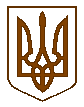 Баришівська  селищна  радаБаришівського  районуКиївської  областіР І Ш Е Н Н Я   .05.2019                                                                                           №проект смт БаришівкаПро згоду на укладання договору особистого строкового сервітутуна земельну ділянку Троян Ж.М.	Розглянувши заяву Троян Жанни Миколаївни, жительки м.Березань вул.Цегельна,9а, про укладання  договору особистого строкового сервітуту на земельну ділянку, в зв’язку з закінченням терміну  дії договору, враховуючи пропозиції комісії з питань  регулювання  земельних відносин, природокористування, планування території, охорони пам’яток, історичного та навколишнього середовища на підставі ст.28 Закону України „Про містобудівну діяльність”, ст.401, 402 Цивільного кодексу України,  ст.26 Закону України „Про місцеве самоврядування в Україні” селищна рада вирішила:          1. Укласти договір  особистого строкового сервітуту на земельну ділянку площею  0,0063 га, яка розташована в смт Баришівка по вул.Київський шлях,126, надану для розміщення тимчасової споруди для провадження підприємницької діяльності Троян Ж.М.  терміном на 3 роки.            2. Встановити розмір річної орендної плати за земельну ділянку пр укладенні договору оренди 10% від нормативної грошової оцінки земельної ділянки.           3. Троян Ж.М. виконувати   правила благоустрою затверджені на території ради.          4. Контроль за виконанням цього рішення покласти на  комісію з питань  регулювання  земельних відносин, природокористування, планування території, охорони пам’яток, історичного та навколишнього середовища.Селищний голова                                                     О.П.Вареніченко